Strategy Selection- DiscussionPurpose - This discussion will help your team evaluate the quality of the work that is on your plate. By examining John Hattie’s ‘Barometer of Influence’, you will be challenged to consider the quality of the work currently being implemented in your system and/or strategies currently under consideration. Key Concept- Barometer of InfluenceThe work of John Hattie and his research on influences that yield the highest degree of impact on student achievement focuses on the measurement that they have on student learning. As practitioners, we must identify what works best within instruction, in order to implement the most effective strategies with high levels of fidelity. Here is an illustration of Hattie’s effect sizes on the barometer of influence moving from left to right, with an explanation for each colored segment of the barometer: Red: An effect size below zero represents strategies and actions that students may be exposed to that have reverse consequences on their learning. Orange: An effect size between zero and .15 indicates progress that a student can make without proper strategy instruction and guidance, where students are learning on their own through natural inquisitiveness and could achieve without schooling. Yellow: An effect size up to .40 represents a school year’s growth over the course of one school year. Schools that use effect sizes to measure student progress can maximize their impact on student outcomes. Blue: An effect size greater than .40 is the Zone of Desired Effects. Hattie’s research shows that there are many influences when done with fidelity, will give students an opportunity to grow and have one, two, and sometimes three years of progress. Schools that use effect sizes to measure student progress can maximize their impact on student outcomes.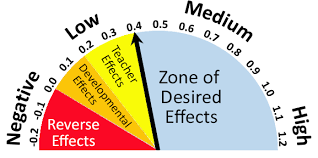 (See: https://visible-learning.org/2022/01/hatties-barometer-of-influence-infographic/) Discussion Questions- How will we decide what strategies we have in place, or should implement, in order to most effectively impact our data/goals?How will we measure the impact of these strategies?If we determine that we want to implement a new strategy, how will we provide the professional learning necessary to implement it with fidelity?